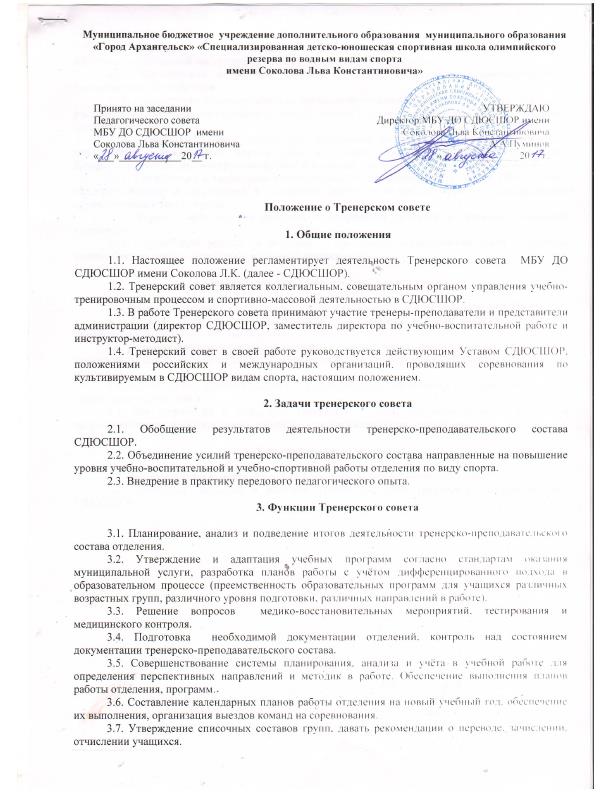 3.8. Комплектование сборных команды отделения.3.9. Разработка  контрольно-переводных нормативов и требований по переводу на новый этап обучения, анализ итогов выступления и подготовки членов сборных команд.3.10. Рассмотрение и решение спорных вопросов, касающихся соревновательной и тренировочной деятельности.3.11. Рассмотрение вопросов перехода тренеров-преподавателей на бригадный метод работы, рассмотрение переходов спортсменов от одного тренера - преподавателя к другому (по заявлению спортсмена).3.12. Разработка  правил эксплуатации спортивных сооружений, спортивного инвентаря, правил техники безопасности, охраны жизни и здоровья учащихся, противопожарной охраны. Контроль за проведением инструктажей, знаний и умений, учащимися по технике безопасности.3.13. Организация и проведение спортивно-массовых мероприятия в  СДЮСШОР, городе, оказывать помощь в организации и проведении мероприятий организатором и преподавателям образовательных школ  города.3.14. Решение вопросов по присвоению спортивных разрядов и судейских категорий учащимися.3.15. Организация работы по агитации и пропаганде, осуществление связи с прессой, проведение работы по оформлению наглядной агитации и др.4. Организация деятельности Тренерского совета4.1. Тематика заседаний Тренерский совет  вносится в годовой план работы СДЮСШОР.4.2. Работой Тренерского совета руководит председатель, которым является заместитель директора по учебно-воспитательной работе.4.3. Решения принимаются большинством голосов от числа присутствующих на заседании Тренерского совета и обязательны в исполнении для тренерско-преподавательского состава отделений.4.4. Время, место и повестка заседания Тренерский совет  сообщаются не позднее, чем за одну неделю до его проведения.4.5. Для подготовки к заседанию Тренерского совета, при необходимости, создаются творческие группы, в соответствии с готовящимися для рассмотрения вопросами.5. Документация и отчётность5.1. Ход заседания и принятия решения Тренерского совета протоколируется.5.2. Протоколы заседаний и решений Тренерский совет хранятся в делопроизводстве СДЮСШОР.